Вторая младшая  группа №7 «Паровозик»          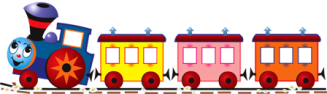 Возраст детей: 3-4 годаВоспитатели: Цыганова Тамара Ивановна (отличник народного просвещения, I квалификационная категория, стаж работы- 36 лет)Плакса Татьяна Николаевна  ( I квалификационная категория, стаж работы- 31 год )Группа работает:1) по основной образовательной программе, разработанной в соответствии с федеральным  государственным образовательным стандартом  дошкольного образования (Приказ Министерства образования и науки РФ от 17 октября 2013 г. №1155)2) «От рождения до школы»  примерная основная  общеобразовательная программа дошкольного образования. Под ред. Н.Е.Вераксы, Т.С.Комаровой,  М.А. Васильевой.